 FORM 23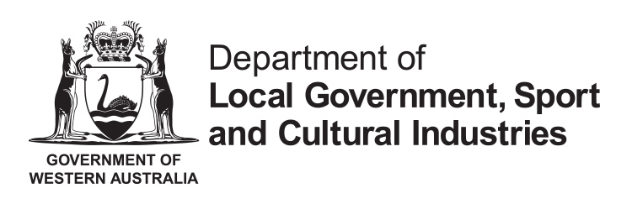 NOTICE OF APPLICATION FOR APPROVAL OF CHANGE OF CELLAR DOOR OPERATION TRADING NAMELIQUOR CONTROL ACT 1988Section 1161.	DETAILS OF PERMIT/LICENCE	Please print neatly in BLOCK LETTERS with a black pen only4. PAYMENT DETAILS An invoice with detailed payment options will be provided once the application has been received.(a)	Cellar Door Operation Permit number issued to licensee lodging application: ___________________________(b)     Licence number of licensed Producer lodging application: __________________________________________(c)	Name of Licensee lodging application: __________________________________________________________(d)	Existing Cellar Door Operation Trading Name: ____________________________________________________(e)	Address of Cellar Door Operation: ______________________________________________________________			Post Code:		(f)	Daytime contact name:		Telephone number: (     ) _______________________________________________  Email: ___________________________________________________________________________2.	DETAILS OF CHANGE OF CELLAR DOOR OPERATION TRADING NAME(a)	Proposed trading name:	(b)	Has this name been approved by the Australian Securities and Investments Commission?	YES  NO  	(c)	From what date is approval sought?  __________/__________/__________  	3.	DECLARATIONI declare/certify that: the information contained in this form, including attachments, is true and correct.I am authorised to sign this application on behalf of the applicant entity. each licensed producer that holds an extended trading permit in respect of the Cellar Door Operation has consented to the change in trading name. Signature: 	Date:	  Signature: 	Date:Print name and position:	Print name and position:It is an offence under section 159 of the Liquor Control Act 1988 to make a statement that is false or misleading.Penalty: $10,000.